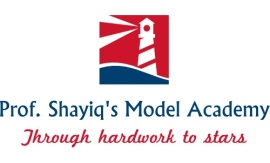 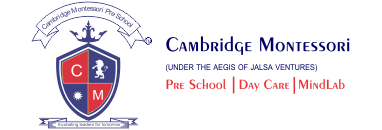 MODEL ACADEMY GROUP OF SCHOOLS(Model Academy Formal School & Cambridge Montessori Pre-Schools Ramhall, Kupwara)IN ASSOCIATION WITH SHAYIQ DEPARTMENTAL STORESProudly announces the start of THE RAMHALL CHAMPIONS LEAGUE SEASON IV                                                                              ____Jashan jeet kaUNDER THE AEGIS OF RAMHALL CRICKET CLUB (R.C.C)(The parent organization of Cricket in Ramhall)Brief Introduction:The tournament enters its 4th Edition this year, having acquired a brand reputation throughout the valley. It was the first major league of its kind in Kashmir, which caught immediate attention of all alike, becoming an instant hit & consequently resulting in the organizing of leagues on similar pattern throughout the valley especially North Kashmir. We take immense pride & joy in being trend-setters. The Ramhall Cricket Club by virtue of untiring support & co-operation from all cricketers of Ramhall, Franchise owners, club members has been able to continually improve the scope & standard of cricket in Ramhall & contribute in enriching cricketing talent in District Kupwara especially.As a result of suggestions, we have tried to devise an  all –inclusive format to further improve the status of the league. The features of the League are hereinafter circulated for ready reference.FORMAT- The RCL Season IV shall be based on league format.The Minumum & maximum permissible number of teams has been fixed at 16 & 28 respectivelyEntries shall be given on first come first serve basis & once the maximum limit is reached, no further applications shall be entertained.Each Team shall be composed of 16 players only.The jurisdictional bar has been lifted to the extent that a team can include a maximum of 6 external players. For clarity of expression ‘External’ shall mean players presently & permanently residing outside Ramhall. However for teams outside Ramhall, external shall mean players outside the locality, town, city, village as the case may be. In all cases the playing 11 shall contain a maximum of 4 players.Once  teams get registered for the league, the teams shall be divided into Pools on merits, which means Grade A teams shall find place with teams of similar strength in the pools to ensure weaker teams getting equal chances to qualify the league stageEach Team shall play as many matches as is the number of remaining teams in the pool.Second round teams from each pool shall play qualifiers.The second stage shall see these  teams locking horns against each other to figure in the TOP 4, however only top 3 amongst these shall get a chance to qualify for finals, notwithstanding the fact that the 4th team shall be considered for prize purse.From this lot of 3, the top 2 teams shall play SEMI FINAL 1st. The winner shall qualify for the GRAND FINALE whileas the runner-up of SEMI-FINAL 1st shall play ELIMINATOR with Number 3 team, winner thereby making for the second finalist.OTHER TERMS & CONDITIONS-Only a designated owner of a franchise shall be allowed to apply for registration of his team & no collective or other individual representations shall be entertained. The players/outsiders shall have no business in the affairs of the league.Only the owner of the club/team shall have the right to hold meetings with the management. No team/player representations shall be separately entertained.The owner shall submit an application as prescribed conveying his willingness to own a franchise.Once the application after proper scrutiny is accepted, the owner shall be governed & bound by the league/club rules in the form of handbook which shall be handed over to him/her once the agreement papers are signed & all formalities completed.THE ENTRY FEE HAS BEEN REVISED & FIXED AT RS 25000 FOR MEMBER TEAMS WHILEAS NON-MEMBER TEAMS SHALL HAVE TO PAY RS 30000.        REGISTRATION OF PLAYERS-THE OWNER SHALL PRESENT A LIST 8 ICON PLAYERS IN THE PRESCRIBED FORMAT ALONGWITH OTHER 8 PLAYERS.THE PLAYERS ID PROOF & PASSPORT SIZE PHOTOGRAPH IS A PREREQUISITE & NO PLAYER WITHOUT VALID PROOFS SHALL BE CONSIDERED.ONCE THE  16 MEMBER SQUADS ARE FINALISED & SUBMITTED, NO CHANGES SHALL BE ENTERTAINED.ALL THE FIRST STAGE FORMALITIES SHALL BE REQUIRED TO BE COMPLIED IN LETTER & SPIRIT WITHIN SET DEADLINES OTHERWISE PENALTIES SHALL BE IMPOSEDCIRCULATED UNDER MY HAND & SEAL TODAY, THE 7TH MARCH, 2018FAHEEM IQBAL SHAYIQ(FOR & ON BEHALF OF RCC & THE RAMHALL CHAMPIONS LEAGUE SEASON IV)ANNEXURE IWILLINGNESS LETTERI Mr. ____________________________S/o______________________R/o_________________The director/owner/______________of ______________________do hereby submit my willingness to buy the team/franchise namely  ___________________________________ for Ramhall Champions League Season IV.I further undertake to follow all rules & regulations circulated from time to time by the league/club besides submitting the fee as prescribed in time.I further understand that mere submission of willingness does not in any manner confer the right on me to be the franchise owner unless & until my request is accepted after proper scrutiny by the management. The management reserves the right to reject my application without assigning any reason thereof.Name , address, Contact Number, Email & signature___________________________________________________________________________________ANNEXURE IISQUADRamhall Champions League ___  SEASON IV                                                                   jashan jeet ka                            REGISTRATION FORMName of the Club/Team_________________________Name of the Owner_______________Contact________List of 8 Icon Players-1_______________________________2.______________________________3. _____________________________4. _____________________________5.______________________________6.______________________________7.______________________________8.______________________________LIST OF 8 REMAINING MEMBERS1.2.3.4.5.6.7.8.EXTERNAL PLAYERS ALONGWITH RESIDENCE PROOFS1.2.3.4.5.6.PLEASE AFFIX PHOTOGRAPHS & ID PROOFS WITH THE FORMAttach Photos